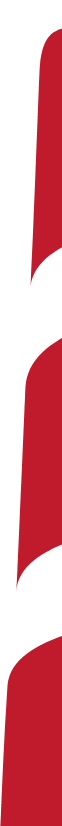 CENÍK SLUŽEBaplikace Dobrá spisovka Splatnost ceníku od 1.5. 2020 do odvoláníCeny jsou orientační a mohou se měnit dle dohody a požadavku klientaSlužba:Cena bez DPH/ měsíc:Cena s DPH 21 % / měsíc:Pronájem hostované eSSL Dobrá spisovka (verze S) – maximální objem dat  - 5 GB  1.000,- Kč  1.210,- KčPronájem hostované eSSL Dobrá spisovka (verze S)  - neomezený objem dat  2.000,- Kč  2.420,- KčTechnická podpora (1 hod.)  1290,- Kč  1.198,- KčMetodická podpora (1 hod.)  1290,- Kč  1.198,- KčUživatelské školení aplikace Dobrá spisovka(za 1 osobu, cena dle počtu osob) od 1290,- Kč  od 1.198,- KčUživatelské školení on-line Dobré spisové služby (verze S) (1 hod.) od 1290,- Kč  od 1561,- KčŠkolení Dobré spisovky S u Zákazníka (verze S)od 15.000,- Kč od  18.150,- KčCestovní náklady za 1 hod. promeškaného času  900,- Kč  1.098,- Kč   